VUOSAAREN MARTAT  			MARTTAILTAPÄIVÄ 19.5.2022

PARVEKEVILJELYParvekeviljelyn haasteitaHoito Loma-aikana tai muuten poissa ollessaLasitus  KuumuusIlmastointiTuhohyönteiset viihtyvät herkästi istutuksissaPainoParvekkeen painoraja selvitettäväMuuta huomioitavaaLiika kasteluvesi kerättävä johonkin astiaanIstutukset eivät saa ulottua parvekkeen ulkopuolelle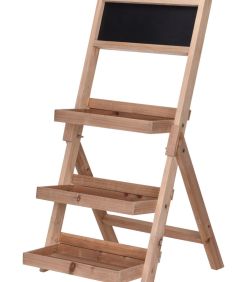 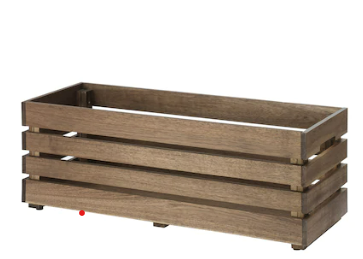 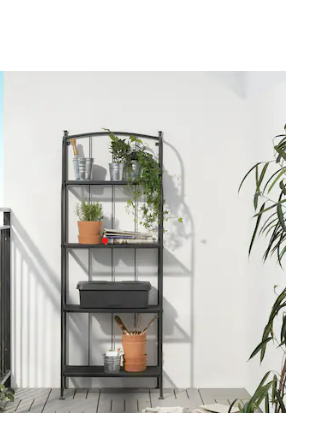 Erilaisia kasvatusastioita      Ruukut       Savi, muovi, altakastelu                             Kassit         esim. Bacsac-kassi ovat kevyitäsitovat vettä eivätkä vetykestävät UV-valoa KaukalotÄmpärit 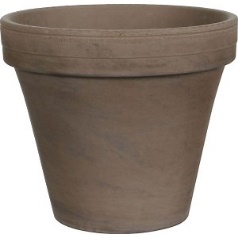 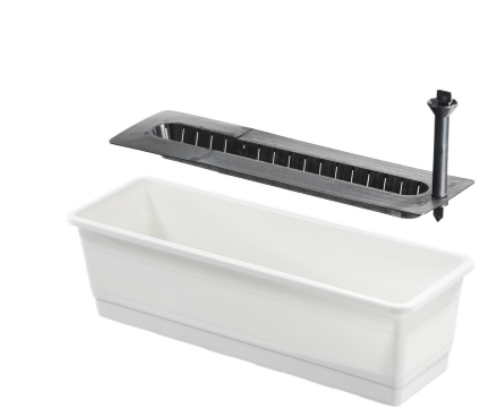 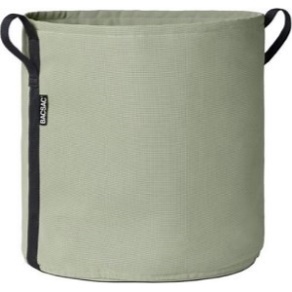 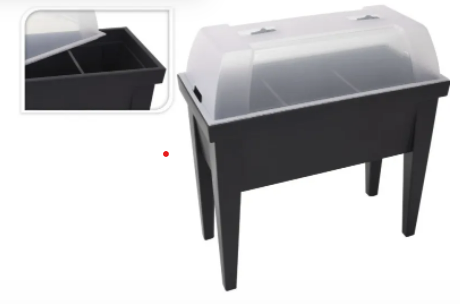 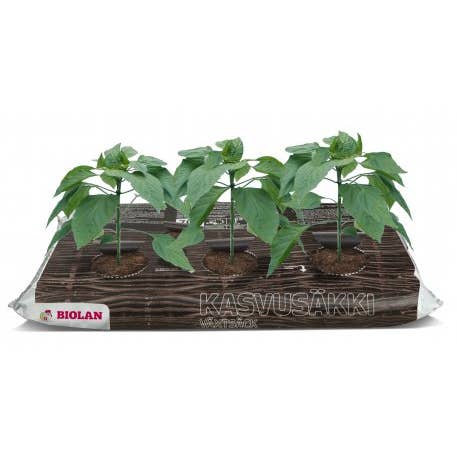 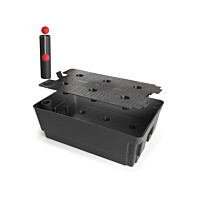 Kastelu poissa ollessaMuovipullosta suppilo  pullon pohjaan reikä/reikiä vettä vartenpullon korkkiin reikä ja pohja leikataan auki täyttöä varten kastelupiikki kaupasta, yhdistetään pulloonSäkkikasvatusKasvusäkki   sopii tomaateille ja chilillelannoite on valmiina koko kesäksi3 tainta / säkkiistutuspaikat merkattu valmiiksikastelu alkuun juurelle, mutta myöhemmin kasteluaukostakasteluallas tai kosteutta imevä alusta alleBiolan- Yrttimaa kasvusäkkisisältää rahkasammalta – sitoo vettä ja on ilmavalisätty biohiiltä, joka sitoo vettälannoitettava kesälläsäkin päällinen leikataan auki ja kasvit istutetaan / kylvetään multaansäkin pohjaan tehdään viillot, jotta ylimääräinen vesi valuu poisPerunan kasvatus YrttimaassaNosta säkki kyljelleenAvaa säkin ylempi kylkiLaita säkkiin 3-5 siemenperunaaTyönnä perunat n. 20 cm:n syvyyteenKasteleJos säkki on alttiina sateelle, tee maata vasten olevaan kylkeen viillot, jotta pääsee pois liika vesiKastelualusta antaa tasaisen kosteudenIstutuksen laittoLaatikon salaojitusLekasoraa pohjalle tai reikiä laatikkoon liiallisen veden poistoonSuodatinkangas päälle tai sora vanhoihin sukkahousuihinPuhdasta ja lannoitettua multaaMullan rakenne 	1) kestävää	2) hyvä vedenpitävyys – biohiili sitoo nestettäPerunan kasvatus ruukussaVoi laittaa jo huhtikuussa, jos haluaa varhaisperunaa, sen kasvuaika on 7-10  viikkoIdätä peruna lämpimässäitämisvaiheessa perunaruukku voi olla pimeässä esim.  pesuhuoneessaruukun oltava väh. 10 litraa  -  pohjasta reiitetty ämpäri sopiilaita multaa hieman yli puolen välinyhteen ämpäriin 1-2 siemenperunaalannoita kasvimaanlannoitteella, 1 dl/mukulajätä lannoite kasaksi mukulan viereenpeitä lopuksi mukula ja lannoite kerroksella multaaKun peruna alkaa kasvattaa vartta, se tarvitsee valoakun idut ovat mullan pinnalla, lisää päälle uutta multaa – lisää satoa ja estää vihertymisentaimia voi esikasvattaa huuhdotuissa maito-, piimä- ja mehutölkeissä n. 3 vk.Siirrä peruna ulos vasta hallaöiden mentyäruukkuperunan hoidoksi riittää kastelu pari kertaa viikossa. Liikakastelu kasvattaa vain naatteja.Yrtit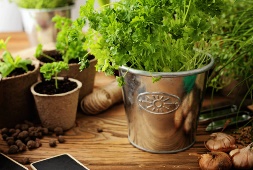 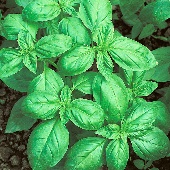 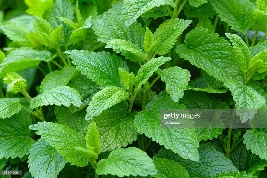 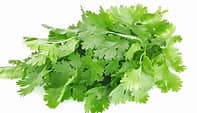 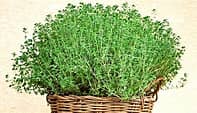 Kasvata mausteyrttejä parvekkeella. Istuta taimet omiin ruukkuihinsa tai yhdistele useita lajeja isompaan astiaan. Karaise keväällä kylvetyt taimet viemällä ne aluksi ulos vain lämpiminä päivinä.Basilika viihtyy lasitetun parvekkeen lämmössä. Muista kastella ahkerasti, etteivät leveälehtiset taimet menehdy.Timjami on monivuotinen varpukasvi, joka menestyy myös avoimella parvekkeella. Kokeile säilyttää talven yli viileässä.Viherminttu on voimakaskasvuinen ja rehevä. Istuta vaikka amppeliin muiden minttulajien kanssa.Persiljalla on käyttöä koristeena ja ruoanlaitossa. Istuta se vaihteeksi parvekelaatikkoon kesäkukkien kanssa.Tomaatti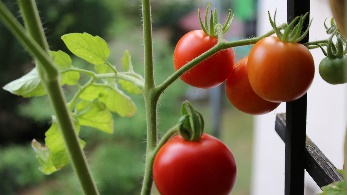 Amppelitomaatti vaatii sellaisen kasvupaikan, että versot pääsevät kasvamaan alaspäin.

Lannoitteeksi sopivat kasteluveteen täysin liukenevat moniravinteiset jauhemaiset lannoitteet. Voit sekoittaa lannoitetta kasteluveteen joka kastelukerralla (hyvin mieto liuos) tai kastella vahvemmalla kasteluliuoksella kerran viikossa.

Tomaatin lannoitus saa olla kaliumvoittoista eli kaliumia enemmän suhteessa typpeen. Ravinnesuhteet löytyvät lannoiteastian tai -säkin kyljestä. Kanankakkarakeet ja muut orgaaniset lannoitteet sopivat amppelitomaatin peruslannoitteiksi siinä vaiheessa, kun taimet istutetaan amppeleihin.Paprika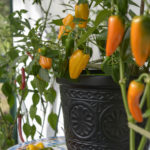 Paprika vaatii pitkän kasvuajan ja paljon lämpöä. Parhaiten vihannespaprikat tuottavat satoa kasvihuoneessa ja isossa ruukussa lasitetulla parvekkeilla. Viljelyä voi kokeilla myös ulkona lämpimässä paikassa, suojaamalla kasvusto harsolla tai muovihupulla. Ruukkuihin soveltuvat erikoisesti pienihedelmäiset lajikkeet ja kirsikkapaprikat. Riippuvan kasvutavan omaavat lajikkeet viihtyvät amppelissa tai isossa parvekelaatikossa. Harrastajat kasvattavat chilipaprikoita myös valoisalla ikkunalla ja lisävalon alla.Amppeli-mansikka 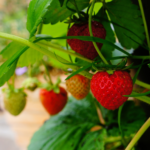 Hoida amppelimansikkaa hellästi, niin saat nauttia itse kasvatetusta sadosta pitkälle syksyyn.Valitse mansikalle valoisa ja lämpöinen paikka pihallasi tai parvekkeellasi.Jos parveke on lasitettu, huolehdi siitä, että ilma pääsee kiertämään, jotta mansikka ei tikahdu.Jos taimivaiheen ohittaneen mansikan lehdet nuutuvat tai niissä on ruskeita laikkuja, olet kastellut sitä liian vähän.Amppelimansikat ovat jatkuvasatoisia, joten uusia kukkanuppuja tuottaakseen ne tarvitsevat viikoittaista kastelulannoitusta. Lannoita oikein. Vaaleat lehdet kielivät typen puutteesta, mutta liika typpi taas rehevöittää lehtiä kukinnan kustannuksella. Kukkiakseen mansikka tarvitsee fosforia.Heti raakileiden ilmestyttyä kastele runsaasti. Kuivuudesta kärsivä mansikka jaksaa tuottaa vain pieniä marjoja.Rönsyt kuluttavat kasvin voimia. Pidä rönsyily kurissa leikkaamalla niitä päistään.Suojaisalla parvekkeella amppelimansikka saattaa marjoa pitkälle syksyyn.Pakkasta mansikka ei kestä. Nosta amppeli sisälle, jos yöpakkaset uhkaavat.Mansikka on monivuotinen. Siirrä amppeli talveksi viileään varastoon tai nosta kasvi astiastaan maahan ja suojaa se.Salaatit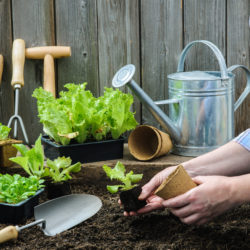 Muista, että kaikki salaatit viihtyvät viileässä, 16–20 asteessa. Etenkin lasitetulla parvekkeella on lämpötilaa tarkkailtava, sillä jos se nousee yli  24 asteen, siemenet eivät idä ja jo kasvavan salaatin laatu heikkenee.Pidä kastelukannu aina käden ulottuvilla. Jos lämpötila on liian korkea ja multa pääsee usein kuivumaan, salaatista tulee kitkerää.Jos siemenkaupan laaja valikoima hämmentää,  tutustu erilaisiin salaatteihin kaupan vihannesosastolla. Kokeile erilaisia ruukkusalaatteja, etsi suosikkejasi ja istuta ruukkusalaatit multaan jatkamaan kasvua.MiniversotHerneAuringonkukkaVihanneskrassiSato joutuu nopeasti – noin viikossaVaativat vain vähän tilaaKasvatus on helppoaKasvualustaksi sopivat laakeat astiat ja vadit sekä kaupan muoviset hedelmärasiatKylvöalustana voi käyttää kylvömultaa, rahkasammalta, hiekkaa tai talouspaperia. Paperi ei saa kuivua välillä.Liota paksukuorisia siemeniä ( herne, papu ) ½-1 vrkRuukut on pestävä hyvin, ettei tauteja siirry vanhasta purkistatasoita mullan pinta, vedä vako ja kastele vaon pohjakylvä siemenet sopivan harvaan, peitä mullalla ja tiivistä ja kastelekasvatusharso jouduttaa itämistäpidä multa kosteanaIstuta vasta, kun yöpakkaset ovat ohiistuta hyväkuntoisia taimia, kastele ne ennen istutustaistuta taimipaakku varovasti, että juuripaakku pysyy ehjänäistuta sopivin väleintiivistä multa juurien ympärillejuuripaakun päälle pitää tulla ohut kerros multaakastele seuraavan kerran, kun mullan pinta on kuivahtanutaltakasteluruukussa taimet kastellaan alkuun päältähyvän taimen juuret ovat valkeatHuomioi kasvivalinnassa olosuhteetuusi multavalaistusolotvaraa ruukkuun kasvutilaayrtit ja vihannekset voi istuttaa myös koristekasvien joukkoonMonivuotiset kasvit parvekkeellahuomioitava lannoitus ja mullan lisäys tarvittaessa